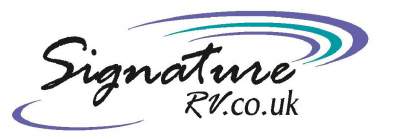 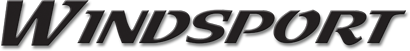    						&                                                                                                                                             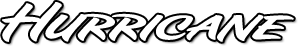                                                                                                                                                              2021 MODEL
UK FEATURESFull UK Electrical ConversionCorian Solid Surface Kitchen CountertopFront Electric Drop-Down Over Head BunkHolding Tanks w/Heat PadsElectric Patio AwningMicrowave OvenOutside showerOne-piece windscreen84” Interior Ceiling Height					Automatic Hydraulic Leveling Jacks			Side Vision Cameras including Rear View	Heated, Remote Ext Mirrors Integrated Side View Cameras			Outside Kitchen as Standard (option to delete)Racks/Shelving to Storage Area if no Outside KitchenCotton Cloud Mattress in Overhead BunkNew LED Ceiling Lighting (Round Flush Mount Lights)New Updated Dinette StylingUK Televisions With FreeviewOnan RV 4000 Generator(29M)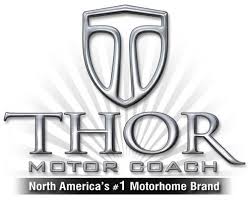 ModelPrice Ex - VATVAT @ 20%Price Inc. VAT29M£118,762.00£23,752.40£142,514.10 OTR32T£123,562.00£24,712.40£148,274.40 OTR33X£127,062.00£25,412.40£152,474.40 OTR34J Bunk£128,062.00£25,612.40£153,674.40 OTR34R£130,562.00£26,112.40£156,674.40 OTR35M£130,562.00£26,112.40£156,674.40 OTRPOPULAR OPTIONAL EXTRASMaxview Satellite Dome (Twin LNB) (Single TV)      From £1068.33From “£1282.00                                                                                                      Maxview 85cm Target Auto Skew Twin LMB£2368.44£2842.13Satellite to all TV’s (Coax not HDMI)£220.00£264.00Cobra CAT 1 Alarm£597.85£717.42Cobra CAT 2-1 Upgrade£446.15£535.38SmarTrack S7 – Replaces Cat 6(£149 Inc. VAT P/A or £399 Inc. VAT For the duration of ownership)£345.00£414.00SmarTrack S5+ - Replaces CAT 5(£199 Inc. Vat P/A or $570 Inc. VAT for 3 year subscription)£683.75£820.50Kenwood RV Stereo with Sat Nav£1039.36£1247.23230L Autogas Conversion£3690.00£4428.00LPG Adapters (Bayonet, Cup, Euronozzle)£90.00£108.00Spare Wheel Package (Ford E450/F53 only)	FROM£1144.47£1373.36Ford E350/E450 Hydraulic Levelling Jack System£5912.86£7095.43150W Solar Panel Kit with 20A Controller & Digital Display£615.09£738.11300W Solar Panel Kit with 30A MPPT Controller & Digital Display (Twin 150W)£1075.38£1290.46Extra Leisure Batteries (12V 120Ah, 6V 220Ah)12V £171.736V 206.6712V £206.086V £248.003000W Pure Sine Invertor (All Sockets)£835.25£1002.30Extra 240V Socket (Each)£92.00£110.40Exterior 240V Socket£104.67£125.60Tow Bar Receiver – 4” Drop£72.50£87.00Tow Bar Receiver – 6” Drop£89.97£105.56Waste Macerator Pump & Pipe£454.55£545.46Euro Style Cooker£1436.00£1723.20Extend-A-Stay Kit£126.20£151.44BBQ Point£229.52£275.42Roof Vent Cover£111.07£133.28Bike Rack (2 cycles)£420.33£504.40Bike Rack (4 cycles)£527.18£632.62Motorhome WiFi 4G Pack 3£528.58£634.30Motorhome WiFi iBoost Connect£551.38£661.66